Liens : Dessiner à l’aide de figuresPlusieurs artistes commencent leurs dessins par des figures simples, comme des cercles, des rectangles ou des triangles.



















Lorsqu’on apprend à dessiner, il est souvent plus 
facile de commencer par des figures simples et 
de les utiliser comme guides.

Par exemple, pour dessiner un chat, on peut 
commencer par un cercle pour la tête et des 
triangles pour les oreilles.

Essayez de dessiner votre animal préféré à 
l’aide de figures.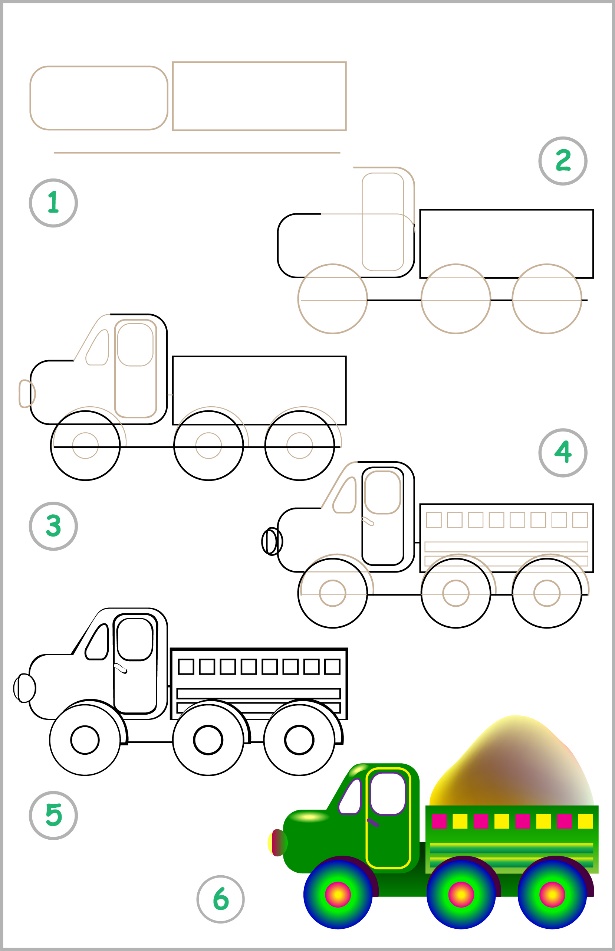 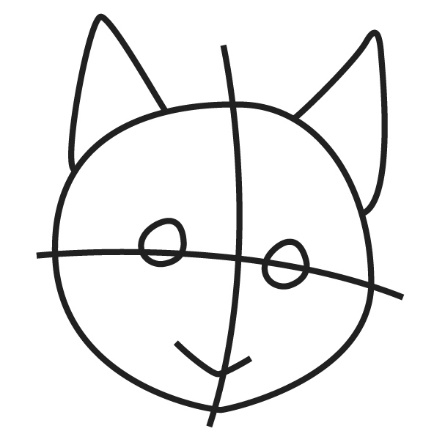 